ДОГОВОР УЧАСТИЯ В ДОЛЕВОМ СТРОИТЕЛЬСТВЕ МНОГОКВАРТИРНОГО ЖИЛОГО ДОМА № 80   Общество с ограниченной ответственностью «Авалон Сити», именуемое в дальнейшем «Застройщик», в лице Генерального директора Бутакова Антона Николаевича, действующего на основании Устава с одной̆ стороны, и именуемый в дальнейшем «Участник долевого строительства», с другой стороны, совместно именуемые в тексте настоящего Договора «Стороны», заключили настоящий Договор о нижеследующем:Термины и определения.Если в тексте настоящего Договора не указано иное, следующие термины и определения имеют указанное значение:Дом – Жилой комплекс с нежилыми помещениями и подземным паркингом по ул. Карбышева Приволжского района г. Казани,  строящийся с привлечением денежных средств «Участников долевого строительства», строительство которого ведет «Застройщик» по строительному адресу: РТ, г. Казань, Приволжский район, ул. Карбышева, д. 12А,  на земельном участке с кадастровым номером: 16:50:070602:12, общей площадью: 17398 кв.м., с проектными характеристиками:
Площадь застройки – 11698,93 кв.м.;
Общая площадь комплекса – 65123,59 кв. м.; Строительный объем здания – 272044,76 куб.м., в том числе подземной части – 114277,43 куб.м.;
Общая площадь квартир, с учетом лоджий/террас с коэф. 0.5/0,3 – 30373,74 кв. м.; Здание жилого дома – 26-ти этажное, из них: 2 подземных этажа (паркинг), 24 надземных  этажа в том числе:  (1(один) нежилой этаж - офисные помещения, 22 жилых этажа, 1(один) - технический этаж), состоит из 3-х подъездов.Характеристика стеновых и изоляционных материаловНиже отм. 0,000 наружные стены:Стены на открытых участках.Внутренний слой- монолитные стены и колонны. Стены – 300 мм.Средний слой – утеплитель Rockwool Венти Баттс – 150 мм.Наружный слой Воздушный зазор – 50 ммНавесной вентилируемый фасадВнутренние стены и перегородки выполнить из кирпича КР-р-по 250х120х651НФ/100/2.0/35/ГОСТ 530-2012 на цементном растворе марки М1001-23 этажи наружные стены:Внутренний слой- монолитные стены и колонны. Стены – 300 мм. Стены из пеноблоков D500 – 250 мм.Средний слой – утеплитель Rockwool Венти Баттс – 150 мм.Воздушный зазор – 50 ммНаружный слой - навесной вентилируемый фасад; витражи из алюминиевых профилейВнутренние стены и перегородки из пазогребневых блоков – 80 мм.Межквартирные стены и перегородки из пеноблоков D500 – 100 – 250 мм.Кровля – плоская, ИКОПАЛ Ультра В ЭКП, наплавлен, СИНТАН Вент ЭМС, наплавлен, по керамзитобетону фракции 5-20 по уклону – 50 – 200 мм, экструдированный пенополистирол – 150 мм.Класс энергоэффективности -  В.Сейсмостойкость:  6 баллов. Объект долевого строительства - квартира, подлежащая передаче участнику долевого строительства после получения разрешения на ввод в эксплуатацию Дома и входящая в состав Дома, строящаяся (создаваемая) с привлечением денежных средств, направленных Участником долевого строительства в порядке участия в долевом строительстве. Акт приема-передачи Объекта долевого строительства- документ, подтверждающий передачу Объекта долевого строительства Застройщиком Участнику долевого строительства и принятие Объекта долевого строительства Участником долевого строительства от Застройщика, а в случаях, предусмотренных пунктом 6 статьи 8 Федерального закона от 30 декабря 2004 г. No 214-ФЗ «Об участии в долевом строительстве многоквартирных домов и иных объектов недвижимости и о внесении изменений в некоторые законодательные акты Российской Федерации (с изменениями и дополнениями)», - подтверждающий одностороннюю передачу. Квартира - часть дома (жилое помещение), которая будет находиться в Доме с основными характеристиками, указанными в п.3.1., настоящего договора и которая по завершении строительства и ввода Дома в эксплуатацию подлежит оформлению в установленном порядке и передаче в собственность Участнику долевого строительства. Общая (проектная) площадь квартиры, без учета холодных помещений - общая площадь жилого помещения состоит из суммы площади всех частей такого помещения, включая площадь помещений вспомогательного использования, предназначенных для удовлетворения гражданами бытовых и иных нужд, связанных с их проживанием в жилом помещении, за исключением балконов, лоджий, веранд и террас соответствующая данным экспликации технического плана Дома, изготовленного кадастровым инженером, имеющим действующий квалификационный аттестат кадастрового инженера. Общая (проектная) площадь квартиры, с учетом холодных помещений– сумма площадей ее отапливаемых комнат и помещений, встроенных шкафов, а также неотапливаемых помещений, подсчитываемых с понижающими коэффициентами, установленными правилами технической инвентаризации. Земельный участок – земельный участок общей площадью 17398 кв.м., расположенный по адресу: РТ, г. Казань, Приволжский район, ул. Карбышева, д. 12А, категория земель: «земли населенных пунктов», вид разрешенного использования: «многоэтажная жилая застройка (высотная застройка), кадастровый номер 16:50:070602:12, принадлежит Застройщику на праве собственности, о чем в Едином государственном реестре прав на недвижимое имущество и сделок с ним "04" сентября 2014 года сделана запись регистрации № 16-16-01/144/2014-309, являющегося предметом залога в обеспечение целевого кредита Проектная декларация – документ, включающий в себя информацию о Застройщике и о проекте строительства Многоквартирного жилого дома, размещенный 07 мая 2020 года с изменениями и дополнениями на сайте в сети интернет по адресу: www.spectr12.ru, www.avaloncity.ru, а так же на сайте Единой информационной системы жилищного строительства: наш.дом.рф.
По окончанию строительства многоквартирному жилому дому будет присвоен почтовый адрес в соответствии с действующим порядком присвоения и регистрации адресов. ГОСТ - государственные стандарты, действующие в Российской Федерации. СНиП - строительные нормы и правила, действующие в Российской Федерации. Юридические основания к заключению Договора.2.1. Правовую основу настоящего Договора составляют:-   Гражданский кодекс Российской Федерации (с изменениями и дополнениями);
-   Федеральный закон от 30 декабря 2004 г. No 214-ФЗ «Об участии в долевом строительстве многоквартирных домов и иных объектов недвижимости и о внесении изменений в некоторые законодательные акты Российской Федерации» (с изменениями и дополнениями);
-   Федеральный закон от 13 июля 2015 г. No 218-ФЗ «О государственной регистрации недвижимости» (с изменениями и дополнениями);
-   Разрешения на строительство от 25.12.2015 года № 16-RU16301000-482-2015  до 01.02.2024 г.
-   Документ, подтверждающий права Застройщика на земельный участок: Свидетельство о праве собственности, о чем в Едином государственном реестре прав на недвижимое имущество и сделок с ним "04" сентября 2014 года сделана запись регистрации № 16-16-01/144/2014-309, являющегося предметом залога в обеспечение целевого кредита.
2.2. При заключении настоящего Договора Застройщик гарантирует Участнику долевого строительства, что все необходимые для заключения и исполнения настоящего Договора лицензии, разрешения на строительство и/или иные документы и/или договоры от соответствующих и уполномоченных на их предоставление государственных органов/лиц Застройщиком получены/заключены, являются юридически действительными и вступившими в силу.
2.3. Застройщик гарантирует, что проектная декларация, включающая в себя информацию о Застройщике и объекте строительства, в установленном действующим законодательством порядке предоставлена во все соответствующие государственные органы и опубликована в соответствии с требованиями действующего законодательства Российской Федерации на сайте - http//www.spectr12.ru., наш.дом.рф.
2.4. Стороны предоставляют друг другу взаимные гарантии на весь период срока действия настоящего Договора в том, что:
- настоящий Договор подписан уполномоченными лицами и устанавливает юридически действительные обязательства;
- заключение настоящего Договора и выполнение его условий не приведет к нарушению требований уставных документов Застройщика, а также обязательств Застройщика, вытекающих из договоров, стороной по которым является Застройщик, или действующего законодательства Российской Федерации;
- Объект долевого строительства, подлежащий передаче Участнику долевого строительства, на момент заключения настоящего Договора в споре и под арестом не состоит. Предмет Договора.Предметом настоящего договора является долевое участие «Участника долевого строительства» в строительстве квартиры по объекту (Дом): Жилой комплекс с нежилыми помещениями и подземным паркингом по ул. Карбышева Приволжского района г. Казани, строительство которого ведет «Застройщик» по строительному адресу: РТ, г. Казань, Приволжский район, ул. Карбышева, д. 12А,  на земельном участке с кадастровым номером: 16:50:070602:12.3.2. Проектная общая площадь, Общая площадь и номер жилого помещения (Квартиры) являются условными и будут подлежать уточнению на основании данных кадастрового инженера, полученных после обмеров завершенного строительством Дома. 3.3. Стороны допускают, что площадь отдельных комнат, кухни и других помещений жилого  помещения (Квартиры) может быть уменьшена или увеличена за счёт, соответственно, увеличения или уменьшения других помещений Квартиры, в результате возникновения неизбежной погрешности при проведении строительно-монтажных работ. Такие отклонения считаются допустимыми (т.е. не являются нарушением требований о качестве Объекта долевого строительства и существенным изменением размеров Объекта долевого строительства). Стороны пришли к соглашению, что допустимым изменением Общей площади Квартиры является изменение Проектной общей площади Квартиры в любую сторону не более чем на 5 (Пять) процентов. 3.4. План Объекта долевого строительства (Квартиры), отображающий в графической форме (схема, чертеж) расположение по отношению друг к другу частей являющегося Объектом долевого строительства жилого помещения (комнат, помещений вспомогательного использования, лоджий, веранд, балконов, террас), местоположение Объекта долевого строительства на этаже строящегося многоквартирного дома определяется в Приложении № 1 к настоящему Договору.3.5. Квартира будет передана «Участнику долевого строительства» в следующей готовности, комплектации и характеристиками:  3.6. Планируемый срок ввода в эксплуатацию жилого дома – 2 квартал 2024 г. При этом Стороны допускают досрочное исполнение Застройщиком обязательства по передаче Объекта долевого строительства.  По настоящему Договору Застройщик обязуется в предусмотренный настоящим Договором срок своими силами и (или) с привлечением других лиц построить (создать) Дом и после получения разрешения на ввод в эксплуатацию Дома передать Участнику долевого строительства Объект долевого строительства, соответствующий условиям настоящего Договора и требованиям Федерального закона от 30 декабря 2004 г. № 214-ФЗ «Об участии в долевом строительстве многоквартирных домов и иных объектов недвижимости и о внесении изменений в некоторые законодательные акты Российской Федерации» (с изменениями и дополнениями), а Участник долевого строительства обязуется уплатить обусловленную настоящим Договором цену и принять Объект долевого строительства при наличии разрешения на ввод в эксплуатацию Дома.           3.7. Срок передачи застройщиком объекта долевого строительства Участнику долевого строительства – не позднее 30 июня 2024 г. При этом Стороны допускают досрочное исполнение Застройщиком обязательства по передаче Объекта долевого строительства.      Застройщик, в срок не менее, чем за 14 (Четырнадцать) дней до наступления срока начала передачи и принятия Объекта долевого строительства, уведомляет Участника долевого строительства о завершении строительства многоквартирного жилого дома, о готовности Объекта долевого строительства к передаче.Цена Договора, сроки и порядок ее уплаты.4.1. Общая стоимость (цена) квартиры на момент подписания настоящего договора, подлежащая уплате «Участником долевого строительства», составляет: 9 348 000 (Девять миллионов триста сорок восемь тысяч) рублей 00.  из расчета стоимости 1 кв. метра площади квартиры 190 000 (Сто девяносто тысяч) рублей, и является окончательной при выполнении п. 4.2., 4.4. настоящего договора в полном объем.4.2. В цену настоящего договора не входит стоимость, кадастрового паспорта на квартиру, который оплачивается участником долевого строительства отдельно от цены, указанной в пункте 4.1 настоящего договора, по требованию Застройщика, в течение 10 (десяти) дней с момента получения уведомления об этом от «Застройщика».4.3. Цена, указанная в п. 4.1. настоящего договора, является фиксированной и изменению не подлежит, за исключением пункта 4.4. настоящего договора.4.4. Цена Договора может быть изменена в следующих случаях:4.4.1. Если по данным обмеров кадастровым инженером, имеющим квалификационный аттестат на осуществление кадастровой деятельности или других организаций, фактическая общая площадь объекта долевого участия (квартиры) будет отличаться от проектной, указанной в п. 3.2 настоящего Договора. При этом «Застройщик» осуществляет полный перерасчет цены Договора, исходя из стоимости одного квадратного метра общей площади объекта долевого участия (квартиры) __________ (_____________) рублей.4.4.2. Дополнительно согласованными «Сторонами» изменений характеристик объекта долевого участия.4.5. Участник долевого строительства обязуется оплатить стоимость объекта долевого строительства в следующем размере и порядке: ___________ (________________) рублей 00 коп. оплата будет произведена Участником долевого строительства за счёт собственных средств либо иным другим способом, не противоречащим действующему законодательству РФ в течение 3 (трех) дней с момента государственной регистрации настоящего договора.Оплата денежной суммы в размере – _______ (______________) рублей 00 коп. будет произведена Участником долевого строительства за счёт собственных средств не являющихся заемными/кредитными денежными средствами на Эскроу счет: 40824 открытый в ПАО «Сбербанк России» в лице отделения Татарстан 8610 (ИНН 7707083893 КПП 165502001 Кор.счет 30101810600000000603 БИК 049205603).  В течение 3 (Трех) дней с момента государственной регистрации настоящего договора.Оплата денежной суммы в размере –  ______ (_________________ ) рублей 00 коп., производиться Участником долевого строительства за счет кредитных средств, предоставляемых Публичным акционерным Обществом «Сбербанк России» в лице отделения Татарстан № 8610 не ранее дня государственной регистрации настоящего договора в течение 5 рабочих дней, на Эскроу счет Участника долевого строительства № Эскроу счета: 40824.810., открытый в ПАО «Сбербанк России» в лице отделения Татарстан № 8610 (ИНН 7707083893 КПП 165502001 Кор.счет 30101810600000000603 БИК 049205603).В соответствии с п.5 ст. 488 ГКРФ стороны договорились, что Объект долевого строительства не признается находящимся в залоге у Застройщика. Объект долевого строительства будет находиться в залоге у Публичного акционерного Общества «Сбербанк России» в лице отделения Татарстан № 8610 в соответствии с ФЗ «Об ипотеке (залоге недвижимости)» с момента государственной регистрации права собственности Участника долевого строительства на Объект долевого строительства Залогодержателем по данному залогу является Публичное  акционерное общество «Сбербанк России» в лице отделения Татарстан №8610, а залогодателем — Участник долевого строительства. Права требования по настоящему договору передаются Участником долевого строительства в залог Банку:- в силу закона согласно п.5 ст.5 и ст. 77 Федерального закона №102-ФЗ «Об ипотеке (залоге недвижимости)» в обеспечение исполнения о6язательств Участника долевого строительства по кредитному договору. 3алогодержателем по данному залогу 6удет являться Банк Публичное Акционерное Общество «Сбербанк России» в лице отделения Татарстан № 8610 (ИНН 7707083893, ОГРН 1027700132195, КПП 121543001, к/с 30101810300000000630 в ГРКЦ НБ Республики Марий Эл Банка России, БИК 048860630), являющийся кредитной организацией по законодательству Российской Федерации. Залог прав требования на получение объекта долевого строительства в со6ственность по настоящему договору действует с момента его регистрации и до момента передачи о6ъекта долевого строительства Участнику долевого строительства.Расчеты по договору производятся с использованием номинального счета Общества с ограниченной ответственностью «Центр недвижимости от Сбербанка», открытого в Московском банке ПАО Сбербанк, бенефициаром по которому является Участник долевого строительства;перечисление денежных средств в счет оплаты Объекта недвижимости осуществляется обществом с ограниченной ответственностью «Центр недвижимости от Сбербанка» по поручению Участника долевого строительства после государственной регистрации в установленном действующим законодательстве порядке, а также государственной регистрации залога прав требования Участника долевого строительства в силу закона в пользу Банка.Передача Участником долевого строительства прав по настоящему договору третьему лицу (уступки права требования), последующая ипотека, иное обременение могут быть осуществлены только при наличии письменного согласия Банка. В случае расторжения настоящего договора Застройщик обязуется возвратить собственные денежные средства Участнику долевого строительства, и кредитные денежные средства Публичному Акционерному Обществу «Сбербанк России» в лице отделения Татарстан № 8610 не позднее 14 (Четырнадцати) календарных дней с момента расторжения договора.При регистрации права собственности Участника долевого строительства на Объект долевого строительства одновременно подлежит регистрации право залога (ипотеки) Банка на Объект долевого строительства. Залогодержателем является Банк, а Залогодателем – Участник долевого строительства.Участник долевого строительства обязуется внести денежные средства в счет уплаты цены настоящего Договора участия в долевом строительстве на специальный эскроу-счет, открываемый в ПАО Сбербанк (Эскроу-агент) для учета и блокирования денежных средств, полученных Эскроу-агентом от являющегося владельцем счета участника долевого строительства (Депонента) в счет уплаты цены договора участия в долевом строительстве, в целях их дальнейшего перечисления Застройщику (Бенефициару) при возникновении условий, предусмотренных Федеральным законом от 30.12.2004 г. « №214-ФЗ «Об участии в долевом строительстве многоквартирных домов и иных объектов недвижимости» и о внесении изменений в некоторые законодательные акты Российской Федерации» и договором счета эскроу, заключенным между Бенефициаром, Депонентом и Эскроу-агентом, с учетом следующего: Эскроу-агент: Публичное акционерное общество «Сбербанк России» (сокращенное наименование ПАО Сбербанк), место нахождения: г. Москва; адрес: 117997, г. Москва, ул. 5 Вавилова, д. 19; адрес электронной почты: Escrow_Sberbank@sberbank.ru, номер телефона: 8- 800-200-86-03 Депонент: Участник долевого строительства – Бенефициар: Общество с ограниченной ответственностью «Авалон Сити» Депонируемая сумма (цена Договора участия в долевом строительстве): __________ (____________) рублей 00. Срок внесения Депонентом Депонируемой суммы на счет эскроу: в порядке, предусмотренном п. 4.5 настоящего Договора участия в долевом строительстве. Срок условного депонирования денежных средств: 6 (шесть) месяцев с даты ввода объекта в эксплуатацию, определяемой как последняя дата квартала ввода в эксплуатацию, указанного в проектной декларации.Основания перечисления Застройщику (Бенефициару) депонированной суммы: -  Разрешение на ввод в эксплуатацию Объекта; - Сведения Единого государственного реестра недвижимости, подтверждающего государственную регистрацию права собственности в отношении одного объекта долевого строительства, входящего в состав Жилого дома. При возникновении оснований перечисления Застройщику (Бенефициару) депонированной суммы и наличии задолженности по Договору № НКЛ-1817 об открытии невозобновляемой кредитной линии от «26» мая 2020 г., средства направляются Кредитором в погашение задолженности по кредиту до полного выполнения обязательств по Договору. Реквизиты для погашения задолженности Бенефициаром по целевому кредиту, предоставленному банком в рамках Договора  от «26» мая 2020 г  № НКЛ-1817.Банк получателя: Отделение Марий ЭЛ№8614 ПАО СбербанкК/счет банка получателя: №30101810300000000630БИК банка получателя: 048860630ИНН получателя: 1655297266  КПП получателя: 166001001ОГРН: 1141690051030Получатель: ООО «Авалон Сити»Счет получателя: 45208810255000004909При возникновении оснований перечисления Застройщику (Бенефициару) депонированной суммы и отсутствии задолженности по Договору № НКЛ-1817 об открытии невозобновляемой кредитной линии от «26» мая 2020 г., средства направляются Кредитором Застройщику.Реквизиты для перечисления Депонируемой суммы: Банк получателя: Отделение Марий ЭЛ№8614 ПАО СбербанкК/счет банка получателя: №30101810300000000630БИК банка получателя: 048860630ИНН получателя: 1655297266  КПП получателя: 166001001 ОГРН: 1141690051030Получатель: ООО «Авалон Сити»Счет получателя: 40702810037000005592 Основания прекращения условного депонирования денежных средств: Перечисление Застройщику либо направление на погашение задолженности Бенефициара по целевому кредиту, предоставленному банком, депонируемой суммы в полном объеме в соответствии с целями договора счета эскроу; Прекращение настоящего Договора по основаниям, предусмотренным Федеральным законом от 30.12.2004 г. №214-ФЗ «Об участии в долевом строительстве многоквартирных домов и иных объектов недвижимости и о внесении изменений в некоторые законодательные акты Российской Федерации»; Возникновение иных оснований, предусмотренных действующим законодательством Российской Федерации. Проценты на сумму денежных средств, находящихся на счете эскроу, не начисляются.          В соответствии с п.5 ст. 488 ГК РФ стороны договорились, что Объект долевого строительства не признается находящимся в залоге у «Застройщика».      4.6. В случае нарушения установленного договором срока внесения платежа «Участник долевого строительства» уплачивает «Застройщику» неустойку (пени) в размере 1/300 (одной трехсотой) ставки рефинансирования Центрального банка Российской Федерации, действующей на день исполнения  обязательств от суммы просроченного платежа за каждый день просрочки.4.7. Днем исполнения денежного обязательства «Участником долевого строительства» считается день перечисления денежных средств на специальный эскроу-счет, открываемый в ПАО Сбербанк (Эскроу-агент) для учета и блокирования денежных средств. «Участник долевого строительства» вправе выполнить обязательство по оплате досрочно, но не ранее даты государственной регистрации настоящего договора.4.8. Цена Договора включает в себя затраты Застройщика на строительство Квартиры, мест общего пользования в составе общего имущества, внешних и внутренних инженерных сетей, благоустройство прилегающей к Дому территории, на выполнение работ по возведению балконов/лоджий, иных работ и затрат, предусмотренных Федеральным законом от 30.12.2004 г. № 214-ФЗ, и необходимых для ввода Дома в эксплуатацию и передачи Участнику долевого строительства Объекта долевого строительства, а также затраты на оплату услуг Застройщика. 4.9. Экономия денежных средств, полученных от Участника долевого строительства в качестве финансирования Объекта долевого строительства, образовавшаяся в виде разницы между ценой Договора и фактическими затратами на строительство Объекта долевого строительства, по окончании строительства и его передачи, остается в распоряжении Застройщика. Застройщик сохраняет за собой право на получение полной цены Договора.4.10. Цена Договора не включает в себя государственную пошлину и иные расходы, связанные с государственной регистрацией настоящего Договора и права собственности Участника долевого строительства на Объект долевого строительства, расходы за услуги кадастрового инженера, имеющего действующий квалификационный аттестат кадастрового инженера, расходы по оплате городской, междугородной и международной телефонной связи (в случае оборудования Объекта долевого строительства средствами связи), расходы за услуги и работы по управлению имуществом Дома, расходы на содержание, текущий и капитальный ремонт Объекта долевого строительства и общего имущества Дома, расходы за коммунальные и эксплуатационные услуги, в том числе расходы по оплате электроэнергии, теплоснабжения, водоотведения, отопления, горячего и холодного водоснабжения Объекта долевого строительства, вывоза твердых бытовых отходов, уборки Дома и прилегающей к нему территории, расходы по охране Дома и Объекта долевого строительства, и другие необходимые расходы, связанные с эксплуатацией имущества Дома и Объекта долевого строительства и обеспечением функционирования Дома и Объекта долевого строительства в соответствии с их назначением, после ввода Дома в эксплуатацию.4.11. Все денежные суммы, как в настоящем Договоре, так и в приложениях возникающие к нему, определяются в российских рублях. Все расчеты между Сторонами производятся в российских рублях. Права и обязанности Застройщика.5.1. Застройщик обязуется:5.1.1. Собственными силами и (или) с привлечением других лиц обеспечить строительство Дома (в том числе выполнение работ по благоустройству территории, прилегающей к Дому), включая все работы, необходимые для сооружения Дома, и обеспечить ввод Дома в эксплуатацию в предусмотренный настоящим Договором срок.5.1.2.  Построить Дом в соответствии с проектно-сметной документацией и передать Участнику долевого строительства Объект долевого строительства, в т.ч. Квартиру, в готовности, комплектации и с характеристиками, приведенными в 3.6. к настоящему Договору.5.1.3.  В течение 10 (десяти) рабочих дней со дня получения разрешения на ввод Дома в эксплуатацию опубликовать соответствующую информацию на сайте в сети Интернет по следующему адресу: http// www.spectr12.ru, наш.дом.рф.5.1.4. Не позднее десять рабочих дней до наступления срока передачи Объекта долевого строительства Участнику долевого строительства Застройщик обязан в порядке, предусмотренном Федеральным законом от 30 декабря 2004 г. № 214-ФЗ «Об участии в долевом строительстве многоквартирных домов и иных объектов недвижимости и о внесении изменений в некоторые законодательные акты Российской Федерации», уведомить Участника долевого строительства:об окончании строительства Дома; о готовности Объекта долевого строительства к передаче его Участнику долевого строительства;о необходимости принять Объект долевого строительства;о сроках передачи Объекта долевого строительства;о последствиях несвоевременной приемки Объекта долевого строительства или отказа от приемки Объекта долевого строительства.5.1.5.  В установленный настоящим Договором срок передать Участнику долевого строительства Объект долевого строительства по Акту приема-передачи Объекта долевого строительства при условии надлежащего и полного исполнения Участником долевого строительства своих обязанностей по настоящему Договору. При этом Стороны согласовывают право Застройщика передать Объект долевого строительства Участнику долевого строительства до предусмотренного настоящим пунктом срока при условии письменного уведомления Застройщиком Участника долевого строительства о сроке передачи Объекта долевого строительства, с соблюдением порядка, указанного в п. 5.1.5. настоящего Договора.Акт приема-передачи Объекта долевого строительства подписывается Застройщиком и Участником долевого строительства или их представителями, действующими на основании доверенности.В случае выявления недостатков, которые делают Объект долевого строительства непригодным для использования, по требованию Участника долевого строительства Застройщиком составляется акт с указанием выявленных недостатков и срока их устранения Застройщиком. В течение 3 (трех) рабочих дней после устранения недостатков Застройщик передает Участнику долевого строительства Объект долевого строительства с составлением Акта приема-передачи Объекта долевого строительства.Площадь лестничных проемов, лестничных клеток, инженерные сооружения, коммуникации, иное оборудование и имущество, обслуживающее имущество более чем одного собственника, принадлежат в соответствии со ст.290 ГК РФ участникам долевого строительства на праве общей долевой собственности, пропорционально занимаемым ими площадям. Передача указанного имущества по акту не производится.При уклонении Участника долевого строительства от принятия Объекта долевого строительства в установленный настоящим Договором срок или при отказе Участника долевого строительства от принятия Объекта долевого строительства Застройщик по истечении 2 (двух) месяцев со дня, предусмотренного настоящим Договором для передачи Объекта долевого строительства Участнику долевого строительства, вправе составить Акт приема-передачи Объекта долевого строительства в одностороннем порядке. При этом риск случайной гибели Объекта долевого строительства признается перешедшим к Участнику долевого строительства со дня составления Акта приема-передачи Объекта долевого строительства в одностороннем порядке. Указанные меры могут применяться только в случае, если Застройщик обладает сведениями о получении Участником долевого строительства уведомления, предусмотренного п. 5.1.5. настоящего Договора, либо оператором почтовой связи заказное письмо возвращено с сообщением об отказе Участника долевого строительства от его получения или в связи с отсутствием Участника долевого строительства по указанному им почтовому адресу.5.1.6. Обеспечить сохранность Квартиры и ее комплектации до передачи ее по Акту приема-передачи Объекта долевого строительства Участнику долевого строительства.5.1.7. Выполнить работы по инженерному обеспечению, благоустройству, озеленению и вводу Дома в эксплуатацию.5.1.8. Сообщать Участнику долевого строительства по требованию последнего о ходе выполнения работ по строительству Дома.5.1.9 Предоставлять Участнику долевого строительства информацию о себе в соответствии с действующим законодательством.5.1.10 В случае явной невозможности завершения строительства Дома в предусмотренный настоящим Договором срок не позднее, чем за 2 (два) месяца до истечения этого срока, направить в адрес Участника долевого строительства сообщение в письменной форме с предложением изменить настоящий Договор в части увеличения установленного Договором срока, но не более чем на 3 (три) месяца.5.2. Застройщик имеет право:5.2.1. Требовать расторжения настоящего Договора в судебном порядке в случаях и в порядке, предусмотренных действующим законодательством Российской Федерации.5.2.2. Одностороннего отказа от исполнения настоящего Договора в случаях и в порядке, предусмотренных действующим законодательством Российской Федерации.5.2.3. Не передавать Участнику долевого строительства Объект долевого строительства до полной оплаты Участником долевого строительства Цены Договора.5.2.4. Передать свои права и обязанности по настоящему Договору уведомив Участника долевого строительства и Кредитора.5.2.5.  Досрочно завершить строительство Дома, получить разрешение на ввод Дома в эксплуатацию и досрочно передать Объект долевого строительства Участнику долевого строительства в соответствии с условиями настоящего Договора.5.2.6. Пользоваться и распоряжаться Предметом залога без согласия Участника долевого строительства, а именно осуществлять проектные, строительные и иные работы, возводить здания и сооружения на земельном участке, а также осуществлять все необходимые действия, связанные с формированием частей земельного участка, с целью определения части земельного участка, занятого Домом и частей земельного участка, занятых иными объектами недвижимого имущества, разделением земельного участка,  путем его межевания, за исключением случая, когда получение согласия залогодержателей на пользование и распоряжение Предметом залога прямо предусмотрено Федеральным законом  № 214-ФЗ.Права и обязанности Участника долевого строительстваУчастник долевого строительства обязуется:6.1.1. Своевременно оплатить Застройщику Цену Договора, указанную в п.4.1.  настоящего Договора, в порядке, предусмотренном настоящим Договором.6.1.2.  Принять Объект долевого строительства у Застройщика по Акту приема-передачи Объекта долевого строительства, для чего обязан явиться для приемки Объекта долевого строительства в сроки и по адресу, определенные Застройщиком в письменном сообщении, направляемом Участнику долевого строительства в соответствии с п. 5.1.5. настоящего Договора.6.1.3. Участник долевого строительства уведомлен, что передача Объекта долевого строительства осуществляется После получения Разрешения на ввод Многоквартирного дома в эксплуатацию, при условии полной оплаты Участником долевого строительства цены Объекта долевого строительства, указанной в  настоящем  Договоре, а также осуществления между Сторонами перерасчета цены Объекта долевого строительства в порядке, предусмотренном  настоящем Договором, и полной оплаты Участником долевого строительства всех штрафов, пени, неустойки (при их наличии), предусмотренных настоящим ДоговоромС момента подписания Акта приёма-передачи Объекта долевого строительства или составления Застройщиком данного акта в одностороннем порядке в случаях, предусмотренных пунктом 6 статьи 8 Федерального закона от 30 декабря 2004 г. № 214-ФЗ «Об участии в долевом строительстве многоквартирных домов и иных объектов недвижимости и о внесении изменений в некоторые законодательные акты Российской Федерации» в соответствии с условиями настоящего договора, Участник долевого строительства принимает на себя бремя содержания Объекта долевого строительства, становится ответственным за сохранность, несет риск случайной гибели или случайного повреждения Объекта долевого строительства, приобретает обязательства по обеспечению надлежащего санитарного и технического состояния Объекта долевого строительства, несет расходы по оплате за услуги и работы по управлению имуществом Дома, расходы по содержанию, текущему и капитальному ремонту общего имущества Дома, расходы по оплате электроэнергии, теплоснабжения, водоотведения, отопления, горячего и холодного водоснабжения Объекта долевого строительства, вывоза твердых бытовых отходов, уборки Дома и прилегающей к нему территории, расходы по охране Дома и другие необходимые расходы, связанные с эксплуатацией имущества и обеспечением функционирования Объекта долевого строительства в соответствии с его назначением.6.1.4.   Нести все расходы, связанные с перечислением предусмотренных настоящим Договором денежных средств Застройщику.6.1.5.  Совершить все необходимые действия для регистрации настоящего Договора, права собственности на Квартиру и залога (ипотеки).6.1.6. До получения документа, подтверждающего государственную регистрацию права собственности на Квартиру не проводить в Квартире работы, связанные с отступлением от проекта (перепланировка и/или переустройство, как то: возведение внутренних межкомнатных перегородок, разводку всех инженерных коммуникаций, электрики и т.д.). Участник долевого строительства настоящим считается извещенным о том, что отделочные работы в Квартире, любые переустройства и/или перепланировки, выполняются им за свой счёт. Перепланировка и/или переустройство производятся при получении согласования компетентных органов в порядке, установленном действующим законодательством РФ. Застройщик не несёт ответственности за проведение Участником долевого строительства работ, перечисленных в настоящем пункте, до получения документа, подтверждающего государственную регистрацию права собственности на Квартиру, в том числе, за последствия указанных действий.6.1.7. До получения документа, подтверждающего государственную регистрацию права собственности на Квартиру не проводить в Доме и в Квартире любые работы, которые затрагивают фасад здания и его элементы (установка снаружи здания любых устройств и сооружений, остекление лоджий, а также любые другие работы, затрагивающие внешний вид и конструкцию фасада здания), без письменного согласия Застройщика.6.1.8. Участник долевого строительства ознакомлен с тем, что Дом строится по индивидуальному проекту и является уникальным архитектурным решением. Нарушение условий эксплуатации Дома (включая, но не ограничиваясь размещением на фасаде Дома внешних блоков кондиционеров и иного инженерного оборудования вне отведенных мест) является нарушением архитектурного облика дома, а также прав автора, что может повлечь за собой ответственность, предусмотренную законодательством РФ.6.1.9.  Стороны договорились о том, что право собственности на Объект долевого строительства Участник долевого строительства обязан зарегистрировать в соответствующем регистрирующем органе в срок не позднее 30 (Тридцати) календарных дней с даты подписания Сторонами Акта приема-передачи Объекта долевого строительства.Участник долевого строительства вправе:6.2.1.  Получать от Застройщика информацию о ходе строительства и использовании переданных ему денежных средств.6.2.2. Требовать от Застройщика предоставления документов, подтверждающих оплату Цены Договора.6.2.3. Участник долевого строительства дает согласие в соответствии с п. 1 ст. 13 ФЗ № 214 – ФЗ, ст. 345 Гражданского Кодекса РФ на замену входящего в Предмет залога права аренды/собственности земельного участка в случае корректировки (изменения) границ земельного участка указанного в Разделе 2 настоящего Договора, отведенного для строительства Объекта недвижимости, в том числе вследствие разделения указанного земельного участка в результате его межевания, при условии, что в Предмет залога будет входить право аренды/собственности вновь возникшего земельного участка, полученного в результате разделения исходного земельного участка указанного в Разделе 2 настоящего Договора, на котором будет расположен строящийся Объект недвижимости.6.2.4. Участник долевого строительства дает согласие на передачу права аренды/собственности земельного участка в залог участникам долевого строительства иных объектов недвижимости, строящихся на территории земельного участка, указанного в Разделе 2 настоящего Договора.  7. Качество Объекта долевого строительства. Гарантия качества.7.1. Качество Объекта долевого строительства, который будет передан Застройщиком Участнику долевого строительства, должно соответствовать условиям настоящего Договора, требованиям технических регламентов, ГОСТов, проектной документации и градостроительных регламентов, а также иным обязательным требованиям в области строительства.7.2.  Гарантийный срок на:А) объект долевого строительства, за исключением технологического и инженерного оборудования, входящего в состав Объекта долевого строительства, будет составлять 5 (пять) лет со дня передачи Застройщиком Объекта долевого строительства Участнику долевого строительства;Б) технологическое и инженерное оборудование, входящее в состав Объекта долевого строительства, будет составлять 3 (три) года  (но не более установленного гарантийного срока установленного заводом производителем), со дня подписания первого акта приема-передачи или иного документа о передаче Объекта долевого строительства с любым из участников долевого строительства сданного в эксплуатацию Дома, ;В) имущество, входящее в комплектацию Квартиры (двери, включая дверные ручки, окна, трубы, электропроводка и т.д.), равен гарантийному сроку, установленному производителями данного имущества, на работы по установке данного имущества 1 (Один) год (указывается при наличии);7.3. Застройщик не несет ответственности за недостатки (дефекты) объекта долевого строительства, обнаруженные в течение гарантийного срока, если докажет, что они произошли вследствие нормального износа такого объекта долевого строительства или входящих в его состав элементов отделки, систем инженерно-технического обеспечения, конструктивных элементов, изделий, нарушения требований технических регламентов, градостроительных регламентов, иных обязательных требований к процессу эксплуатации объекта долевого строительства или входящих в его состав элементов отделки, систем инженерно-технического обеспечения, конструктивных элементов, изделий либо вследствие ненадлежащего их ремонта, проведенного самим участником долевого строительства или привлеченными им третьими лицами, а также если недостатки (дефекты) объекта долевого строительства возникли вследствие нарушения предусмотренных предоставленной Участником долевого строительства инструкцией по эксплуатации Объекта долевого строительства правил и условий эффективного и безопасного использования Объекта долевого строительства, входящих в его состав элементов отделки, систем инженерно-технического обеспечения, конструктивных элементов, изделий.Уступка прав по договору.8.1. Участник долевого строительства вправе уступить свои права по договору третьему лицу после 100 % уплаты им цены договора «Застройщику» при условии принятия последним всех условий настоящего договора.8.2. Уступка Участником долевого строительства прав по договору допускается до момента подписания сторонами передаточного акта или иного документа о передаче Объекта долевого строительства.8.3. Уступка прав по настоящему договору подлежит государственной регистрации в Едином государственном реестре прав на недвижимое имущество и производится за счет средств нового Участника долевого строительства.8.4. Переуступить права по настоящему Договору в отношении Объекта долевого строительства третьим лицам только с письменного уведомления Застройщика и Кредитора.Срок действия Договора.9.1 Настоящий Договор вступает в силу с момента его государственной регистрации в Федеральной службе государственной регистрации, кадастра и картографии и действует до полного исполнения Сторонами своих обязательств.9.2 Обязательства Застройщика считаются исполненными с момента оформления Акта приема-передачи Объекта долевого строительства.9.3 Обязательства Участника долевого строительства считаются исполненными с момента уплаты в полном объеме денежных средств, в соответствии с настоящим Договором и подписания Сторонами Акта приема-передачи Объекта долевого строительства.Порядок разрешения споров.10.1. Во всем остальном, что не предусмотрено настоящим Договором, Стороны руководствуются действующим законодательством Российской Федерации.10.2.  Все споры и разногласия между Сторонами относительно настоящего Договора до обращения в суд подлежат разрешению в порядке предъявления письменных претензий. Срок ответа на претензию 30 (Тридцать) календарных дней.10.3. В случае не достижения согласия по спорному вопросу в претензионном порядке Стороны передают спор в суд по месту нахождения Объекта.Ответственность Сторон.11.1. Стороны несут ответственность за неисполнение своих обязательств по настоящему Договору в соответствии с действующим законодательством Российской Федерации.11.2. При нарушении Участником долевого строительства сроков оплаты Цены Договора он уплачивает Застройщику неустойку (пени) в размере 1/300 ставки рефинансирования Центрального банка Российской Федерации, действующей на день исполнения обязательства, от суммы просроченного платежа за каждый день просрочки.11.3. В случае нарушения предусмотренного настоящим Договором срока передачи Участнику долевого строительства Объекта долевого строительства Застройщик уплачивает Участнику долевого строительства неустойку (пени) в размере 1/150 ставки рефинансирования Центрального банка Российской Федерации, действующей на день исполнения обязательства, от цены настоящего Договора за каждый день просрочки.11.4. Участник долевого строительства не вправе осуществлять перепланировку/переустройство в Квартире до оформления права собственности Участника долевого строительства на Квартиру.11.5. Участник долевого строительства не вправе устанавливать внешние блоки кондиционеров, а также другие дополнительные конструкции на фасаде Дома, в местах отличных от мест, предусмотренных проектной документацией. В случае нарушения Участником долевого строительства норм указанного пункта, он уплачивает Застройщику неустойку в размере 10 (Десять) % от Цены Договора.Обстоятельства непреодолимой силы (форс-мажор).Освобождение от ответственности.12.1. Стороны освобождаются от ответственности за неисполнение или ненадлежащее исполнение обязательств, принятых на себя по настоящему Договору, если надлежащее исполнение оказалось невозможным вследствие наступления обстоятельств непреодолимой силы.12.2. Понятием обстоятельств непреодолимой силы охватываются внешние и чрезвычайные события, отсутствовавшие во время подписания настоящего Договора и наступившие помимо воли и желания Сторон, действия которых Стороны не могли предотвратить мерами и средствами, которые оправданно и целесообразно ожидать от добросовестно действующей Стороны. К подобным обстоятельствам Стороны относят: военные действия, эпидемии, пожары, природные катастрофы и стихийные бедствия, акты и действия государственных и муниципальных органов, делающие невозможными исполнение обязательств по настоящему Договору в соответствии с законным порядком.12.3. Сторона, для которой исполнение обязательств по настоящему Договору стало невозможным в связи с наступлением обстоятельств непреодолимой силы, должна не позднее 10 (десяти) календарных дней с момента наступления таких обстоятельств письменно известить другую Сторону о наступлении, виде и возможной продолжительности действия обстоятельств непреодолимой силы, препятствующих исполнению настоящего Договора. Если о вышеупомянутых событиях не будет своевременно сообщено, Стороны теряют право ссылаться на указанные обстоятельства как на причину невыполнения своих обязательств по настоящему Договору. Достаточным подтверждением обстоятельств непреодолимой силы является письменное свидетельство, выданное соответствующей торгово-промышленной палатой или иным компетентным органом.12.4. Наступление обстоятельств непреодолимой силы при условии, что приняты установленные меры по извещению об этом других Сторон, продлевает срок выполнения договорных обязательств на период, по своей продолжительности соответствующий продолжительности обстоятельств и разумному сроку для устранения их последствий.12.5. Если действие обстоятельств непреодолимой силы продолжается более 90 (девяносто) календарных дней, Стороны должны договориться о порядке исполнения или прекращении настоящего Договора. Если соглашение Сторонами не достигнуто, любая из Сторон вправе в одностороннем порядке отказаться от исполнения условий настоящего Договора, предварительно уведомив об этом другую Сторону путем направления заказным письмом другой Стороне соответствующего извещения не менее чем за 1 (один) месяц до отказа от исполнения условий настоящего Договора. Указанный порядок одностороннего отказа от исполнения условий настоящего Договора не применяется в случаях, отличных от описанного в настоящем пункте.13.  Согласие Участника долевого строительства на обработку персональных данных.13.1.  Заключая настоящий договор, Участник долевого строительства, являющийся субъектом персональных данных, свободно, своей волей и в своем интересе принимает решение о предоставлении его персональных данных Застройщику и дает согласие на их обработку Застройщиком.13.2.  Целью обработки персональных данных Участника долевого строительства является заключение и исполнение Сторонами настоящего договора, в котором Участник долевого строительства, как субъект персональных данных, является стороной.13.3.  В перечень персональных данных Участника долевого строительства, на обработку которых дает  согласие субъекта персональных данных, входят:1)  фамилия, имя, отчество, дата рождения Участника долевого строительства;2)  данные адреса места жительства и регистрации по месту жительства Участника долевого строительства;3)  данные документа, удостоверяющего личность Участника долевого строительства;4)  номер контактного телефона Участника долевого строительства;13.4.  Участник долевого строительства выражает согласие на передачу его персональных данных лицу, которое будет осуществлять обработку персональных данных Участника долевого строительства по поручению Застройщика.13.5.  Перечень действий с персональными данными, на совершение которых дает согласие, общее описание способов обработки: сбор, хранение, систематизация, накопление, уточнение (обновление, изменение), использование, обезличивание, анализ, блокирование и уничтожение персональных данных, передача (распространение) персональных данных органам государственной власти и компетентным организациям (Управлению Федеральной службы государственной регистрации, кадастра и картографии по Республике Татарстан). Способы обработки: автоматизированные и неавтоматизированные.13.6.  Срок, в течение которого действует согласие Участника долевого строительства на обработку его персональных данных по настоящему договору: 5 (Пять лет) с момента подписания настоящего договора Сторонами.14. Заключительные положения.14.1. Любая информация о финансовом положении Сторон и условиях договоров с третьими лицами, участвующими в строительстве Дома, будет считаться конфиденциальной и не подлежащей разглашению. Иные условия конфиденциальности могут быть установлены по требованию любой из Сторон.14.2.  Участник долевого строительства обязан уведомить застройщика об изменении реквизитов, указанных в договоре в течение 5 (пяти) рабочих дней.14.3. Все изменения и дополнения к настоящему Договору оформляются при наличии письменного согласия Кредитора дополнительными соглашениями Сторон в письменной форме, которые подлежат государственной регистрации и являются неотъемлемой частью настоящего Договора.14.4. В случае расторжения или отказа от исполнения настоящего Договора, полученные в счет оплаты настоящего Договора денежные средства, Участник долевого строительства поручает Застройщику направлять на свой счет.14.5. Во всем остальном, что не предусмотрено настоящим Договором, Стороны руководствуются действующим законодательством Российской Федерации.14.6. Настоящим Участник долевого строительства, являющийся субъектом персональных данных, дает Застройщику, выступающему оператором персональных данных, свое согласие на обработку своих персональных данных в целях надлежащего исполнения Застройщиком обязательств по настоящему Договору в соответствии с действующим законодательством Российской Федерации. Настоящее согласие на обработку персональных данных действует в течение срока действия настоящего Договора.14.7.  Наименования разделов настоящего Договора приведены исключительно для удобства и не влияют на толкование условий Договора. При толковании и применении условий настоящего Договора его положения являются взаимосвязанными и каждое положение должно рассматриваться в контексте всех других положений.14.8.  Настоящий Договор составлен на 7 (Семи) листах, включая одно приложение, в 3 (Трех) экземплярах, по одному для каждой из Сторон и один для  УФСГРКиК по Республике Татарстан.Перечень приложений к настоящему Договору.Приложение № 1. Описание объекта долевого строительства и его схема расположения на поэтажном плане.Реквизиты, подписи Сторон.ПРИЛОЖЕНИЕ №1ОПИСАНИЕ ОБЪЕКТА ДОЛЕВОГО СТРОИТЕЛЬСТВА   (КВАРТИРЫ) Жилой комплекс с нежилыми помещениями и подземным паркингом по ул. Карбышева Приволжского района г. Казани, строительство которого ведет «Застройщик» по строительному адресу: РТ, г. Казань, Приволжский район, ул. Карбышева, д. 12А,  на земельном участке с кадастровым номером: 16:50:070602:12.СХЕМА РАСПОЛОЖЕНИЯ КВАРТИРЫ НА ПОЭТАЖНОМ ПЛАНЕ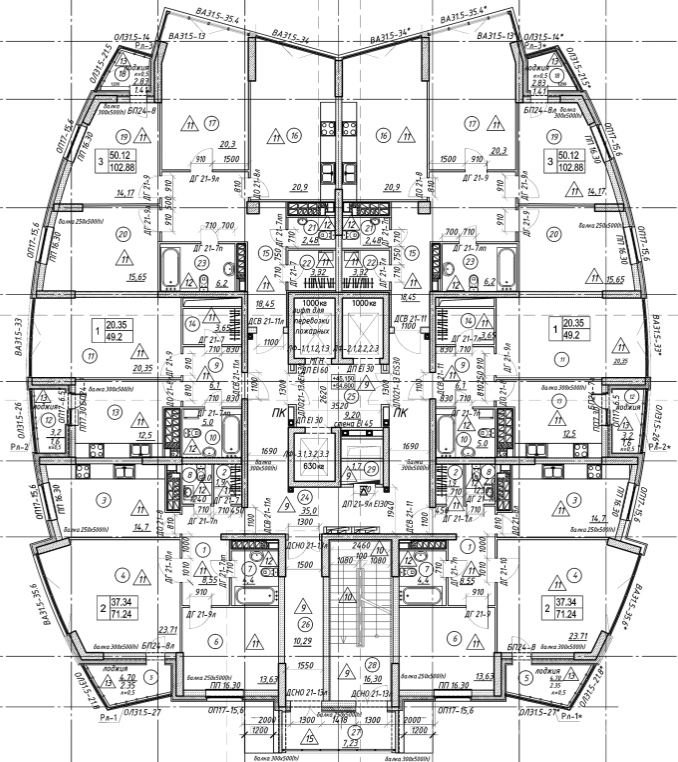 Республика Татарстан, г. Казань«01» апреля 2024 годаХарактеристики объекта долевого строительствав соответствии с проектной документациейКонкретное значениеВидКвартираНазначениеЖилоеСтроительный номер квартиры80Жилой дом строение № 1Подъезд1Этаж, на котором расположен объект долевого строительства15Количество комнат1Общая (проектная) площадь с холодными помещениями кв.м.49,2Проектная общая площадь (без учета лоджий) кв.м.47,6Жилая площадь (проектная) кв.м.20,35Площадь комнаты, кв. м20,35Кухня,  проектной площадью кв.м.12,5Санузел, ванная проектной площадью кв.м.5,0Прихожая,  проектной площадью кв.м.6,1Гардероб,  проектной площадью кв.м.3,65Лоджия, проектной площадью (с учетом коэффициента 0,3) кв.м.1.6 Полы во всех помещенияхв предчистовой отделкеОкна и балконные дверииз ПВХ профилей одинарной  конструкции по ГОСТ30674-99 с двухкамерными энергосберегающими стеклопакетами.Остекление лоджийиз алюминиевого сплава, окрашенные в заводских условияхПотолки в квартиремонолитная ж/б плита, без отделкиВнутриквартирные дверибез межкомнатных дверейПерегородки внутриквартирныеиз пазогребневых блоков – 80 ммСанузелРаздельный в двухкомнатных, трехкомнатных, четырехкомнатных,   совмещенный – в однокомнатных квартирах.Отделочные работыс перечнем минимального уровня отделочных работСчетчики электроэнергииустановлены в поэтажных щиткахВодоснабжениеввод трубопроводов холодной и горячей воды с запорной арматурой, установленной в квартиреКанализованиеканализационный стояк с установкой тройникаТелефонизацияточка подключения-абонентская розеткаРадиофикацияточка подключения-абонентская розеткаТелевидениеточка подключения-абонентская ТВ розеткаЛоджияостеклениеВходная дверьметаллическаяХолодное водоснабжениес установкой приборов учётаГорячее водоснабжениес установкой приборов учётаОтоплениеот наружной теплофикационной сети, поэтажные коллекторные шкафы с поквартирной разводкой в подготовке полаВентиляцияприточно-вытяжная с естественным побуждением. Приток-через оконные проёмы и не плотности строительных конструкций, вытяжка-через каналы из кухонь, санитарных узлов и гардеробныхПожарная сигнализацияадресные дымовые пожарные извещателиЗАСТРОЙЩИК:ООО «Авалон Сити» Почтовый̆ адрес: 420087 Республика Татарстан   г. Казань,  ул.  Карбышева, д.50, оф.8. ИНН 1655297266  КПП 166001001 ОГРН 1141690051030 Генеральный директор                 ___________________/Бутаков А.Н. УЧАСТНИК ДОЛЕВОГО СТРОИТЕЛЬСТВА:К ДОГОВОРУ ДОЛЕВОГО УЧАСТИЯ В СТРОИТЕЛЬСТВЕ МНОГОКВАРТИРНОГО   ЖИЛОГО ДОМА №  от «01» апреля 2024 годаЖИЛОЙ ДОМ СТРОЕНИЕ № (Согласно Разрешению на строительство)ПОДЪЕЗДЭТАЖСТРОИТЕЛЬНЫЙ НОМЕРОБЩАЯ ПЛОЩАДЬ КВАРТИРЫ С ХОЛОДНЫМИ ПОМЕЩЕНИЯМИ  ПО ПРОЕКТУ (КВ.М.)118049,2ЗАСТРОЙЩИК:ООО «Авалон Сити» Почтовый адрес: 420012 Республика Татарстан     г. Казань,  ул. Карбышева, д.50, оф.8.  ИНН 1655297266  КПП 165501001ОГРН 1141690051030 Тел. 8 939 503-20-20Генеральный директор _________________/ Бутаков А. Н.                                      УЧАСТНИК ДОЛЕВОГО СТРОИТЕЛЬСТВА: